SEND Information Report for Holly Park Primary School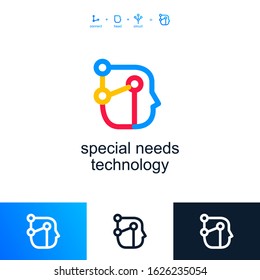 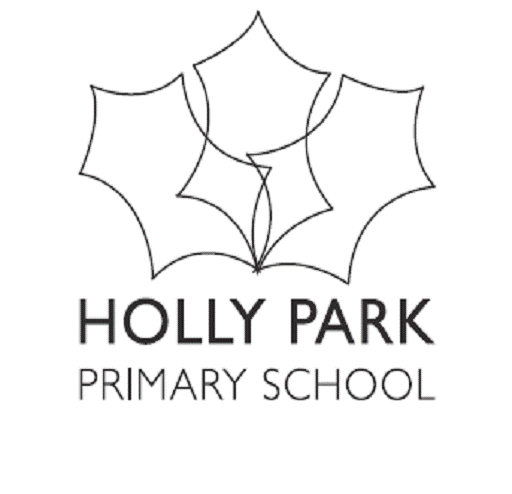 2023 – 2024At Holly Park Primary School we are committed to providing, for each pupil, the best possible environment for learning. We believe that all children, including those identified as have additional educational needs are entitled to a broad and balanced academic and social curriculum, which is fully accessible to them. We value the abilities and achievements of all our pupils, and we strive to eliminate prejudice and discrimination. We work to develop an environment where all children can flourish and fees sage. We aim to engender a sense of community and belonging, and to offer new opportunities to learners who may have experienced previous difficulties. This policy describes the way in which we meet the needs of children who experience barriers to their learning, ensuring we comply with the duties and responsibilities under the Equality Act 2010 and Special Education Needs Disability Regulations 2014.The following process will be followed for children whom there is a concern regarding learning or behaviour. At all stages parents will be informed and involved*This process is not always linear and there are times when, due to a child’s needs, stages may not be needed. 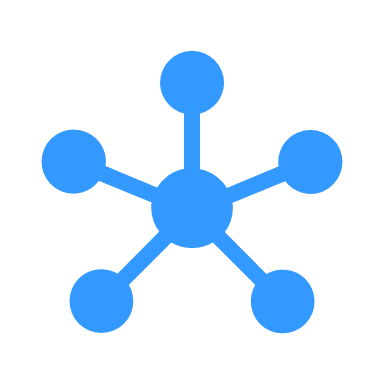 